Муниципальное казенное общеобразовательное учреждение«Средняя общеобразовательная школа №2 г. Олонца»Согласовано:                      Принято:                              Утверждено:Заседание МО № 7            Педсовет № 01                    Директор школы:                          от 10.06.21.                          от 30.08.21.                         А.А.Фадеева                                                                                     приказ № 196 от 30.08.21РАБОЧАЯ ПРОГРАММАучебного предмета «Иностранный язык. Английский язык»для 5-9 классовосновного общего образования                                              Срок освоения: 5 учебных лет
Разработали: учитель первой категорииЛесик Ольга Николаевнаучитель первой категории Лааксо Людмила Анатольевнаучитель первой категории Васильева Лариса Валерьевнаучитель высшей категорииЗотеева Ольга Владимировна2021 годПланируемые результаты освоения учебного предмета «Иностранный язык. Английский язык»Личностными результатами обучения английскому языку в основной школе являются:- формирование мотивации изучения иностранных языков, стремление к самосовершенствованию в образовательной области «Иностранный язык»; - осознание возможностей самореализации средствами иностранного языка; - стремление к совершенствованию собственной речевой культуры в целом; - формирование коммуникативной компетенции в межкультурной и межэтнической коммуникации; -развитие таких качеств, как воля, целеустремленность, креативность, инициативность, эмпатия, трудолюбие, дисциплинированность; - формирование общекультурной и этнической идентичности как составляющих гражданской идентичности личности; - стремление к лучшему осознанию культуры своего народа и готовность содействовать ознакомлению с ней представителей других стран; толерантное отношение к проявлениям 
иной культуры; осознание себя гражданином своей страны и мира; - готовность отстаивать национальные и общечеловеческие (гуманистические, демократические) ценности, свою гражданскую позицию. Метапредметные результаты изучения иностранного языка в основной школе являются:- развитие умения планировать свое речевое и неречевое поведение; - развитие коммуникативной компетенции, включая умение взаимодействовать с окружающими, выполняя разные социальные роли; - развитие исследовательских учебных действий, включая навыки работы с информацией: поиск и выделение нужной информации, обобщение и фиксация информации; - развитие смыслового чтения, включая умение определять тему, прогнозировать содержание текста по заголовку/по ключевым словам, выделять основную мысль, главные факты, 
опуская второстепенные, устанавливать логическую последовательность основных фактов; -осуществление регулятивных действий самонаблюдения, самоконтроля, самооценки в процессе коммуникативной деятельности на иностранном языке. Предметные результаты освоения  программы по иностранному языку являются:- формирование дружелюбного и толерантного отношения к ценностям иных  культур, оптимизма и выраженной личностной позиции в восприятии мира, в развитии национального самосознания на основе знакомства с жизнью своих сверстников в других странах, с образцами зарубежной литературы разных жанров, с учётом достигнутого обучающимися уровня иноязычной компетентности; -  формирование и совершенствование иноязычной  коммуникативной  компетенции; расширение и систематизация знаний о языке, расширение  лингвистического кругозора и лексического запаса, дальнейшее овладение общей речевой культурой;- достижение допорогового уровня иноязычной коммуникативной компетенции;-  создание основы для формирования интереса к совершенствованию достигнутого уровня владения изучаемым иностранным языком,  в том числе на основе самонаблюдения и самооценки, к изучению второго/третьего иностранного языка, к использованию иностранного языка как средства получения информации, позволяющей  расширять свои знания в других предметных областях.Коммуникативные уменияГоворение. Диалогическая речьВыпускник научится вести комбинированный диалог в стандартных ситуациях неофициального общения, соблюдая нормы речевого этикета, принятые в стране изучаемого языка.Выпускник получит возможность научиться брать и давать интервью.Говорение. Монологическая речьВыпускник научится:- рассказывать о себе, своей семье, друзьях, школе, своих интересах, планах на будущее; о своём городе/селе, своей стране и странах изучаемого языка с опорой на зрительную наглядность и/или вербальные опоры (ключевые слова, план, вопросы);- описывать события с опорой на зрительную наглядность и/или вербальные опоры (ключевые слова, план, вопросы);- давать краткую характеристику реальных людей и литературных персонажей;- передавать основное содержание прочитанного текста с опорой или без опоры на текст/ключевые слова/план/вопросы.Выпускник получит возможность научиться:- делать сообщение на заданную тему на основе прочитанного;- комментировать факты из прочитанного/прослушанного текста, аргументировать своё отношение к прочит анному/прослушанному;- кратко высказываться без предварительной подготовки на заданную тему в соответствии с предложенной ситуацией общения;кратко излагать результаты выполненной проектной работы.АудированиеВыпускник научится:- воспринимать на слух и понимать основное содержание несложных аутентичных текстов, содержащих некоторое количество неизученных языковых явлений;- воспринимать на слух и понимать значимую/нужную/запрашиваемую информацию в аутентичных текстах, содержащих как изученные языковые явления, так и некоторое количество неизученных языковых явлений.Выпускник получит возможность научиться:- выделять основную мысль в воспринимаемом на слух тексте;-  отделять в тексте, воспринимаемом на слух, главные факты от второстепенных;- использовать контекстуальную или языковую догадку при восприятии на слух текстов, содержащих незнакомые слова;- игнорировать незнакомые языковые явления, несущественные для понимания основного содержания воспринимаемого на слух текста.ЧтениеВыпускник научится:- читать и понимать основное содержание несложных аутентичных текстов, содержащих некоторое количество неизученных языковых явлений;- читать и выборочно понимать значимую/нужную/запрашиваемую информацию в несложных аутентичных текстах, содержащих некоторое количество неизученных языковых явлений.Выпускник получит возможность научиться:- читать и полностью понимать несложные аутентичные тексты, построенные в основном на изученном языковом материале;- догадываться о значении незнакомых слов по сходству с рус-ским/родным языком, по словообразовательным элементам, по контексту;- игнорировать в процессе чтения незнакомые слова, не мешающие понимать основное содержание текста;- пользоваться сносками и лингвострановедческим справочником.Письменная речьВыпускник научится:- заполнять анкеты и формуляры в соответствии с нормами, принятыми в стране изучаемого языка;- писать личное письмо в ответ на письмо-стимул с употреблением формул речевого этикета, принятых в стране изучаемого языка.Выпускник получит возможность научиться:- делать краткие выписки из текста с целью их использования в собственных устных высказываниях;- составлять план/тезисы устного или письменного сообщения;-  кратко излагать в письменном виде результаты своей проектной деятельности;- писать небольшие письменные высказывания с опорой на образец.Языковая компетентность (владение языковыми средствами)Фонетическая сторона речиВыпускник научится:-  различать на слух и адекватно, без фонематических ошибок, ведущих к сбою коммуникации, произносить все звуки английского языка;- соблюдать правильное ударение в изученных словах;-  различать коммуникативные типы предложения по интонации;-  адекватно, без ошибок, ведущих к сбою коммуникации, произносить фразы с точки зрения их ритмико-интонационных особенностей, в том числе соблюдая правило отсутствия фразового ударения на служебных словах.Выпускник получит возможность научиться:-  выражать модальные значения, чувства и эмоции с помощью интонации;-  различать на слух британские и американские варианты английского языка.ОрфографияВыпускник научится правильно писать изученные слова.Выпускник получит возможность научиться сравнивать и анализировать буквосочетания английского языка и их транскрипцию.Лексическая сторона речиВыпускник научится:-  узнавать в письменном и звучащем тексте изученные лексические единицы (слова, словосочетания, реплики-клише речевого этикета), в том числе многозначные, в пределах тематики основной школы;- употреблять в устной и письменной речи в их основном значении изученные лексические единицы (слова, словосочетания, реплики-клише речевого этикета), в том числе многозначные, в пределах тематики основной школы в соответствии с решаемой коммуникативной задачей;-  соблюдать существующие в английском языке нормы лексической сочетаемости;- распознавать и образовывать родственные слова с использованием основных способов словообразования (аффиксации, конверсии) в пределах тематики основной школы в соответствии с решаемой коммуникативной задачей.Выпускник получит возможность научиться:- употреблять в речи в нескольких значениях многозначные слова, изученные в пределах тематики основной школы;- находить различия между явлениями синонимии и антонимии;- распознавать принадлежность слов к частям речи по определённым признакам (артиклям, аффиксам и др.);- использовать языковую догадку в процессе чтения и аудирования (догадываться о значении незнакомых слов по контексту и по словообразовательным элементам).Грамматическая сторона речиВыпускник научится:1)  оперировать в процессе устного и письменного общения основными синтаксическими конструкциями и морфологическими формами английского языка в соответствии с коммуникативной задачей в коммуникативно-значимом контексте;2) распознавать и употреблять в речи:— различные коммуникативные типы предложений: утвердительные, отрицательные, вопросительные (общий, специальный, альтернативный, разделительный вопросы), побудительные (в утвердительной и отрицательной форме);— распространённые простые предложения, в том числе с несколькими обстоятельствами, следующими в определённом порядке (We moved to a new house last year);— предложения с начальным It (It's cold. It's five o'clock. It's interesting. It's winter);— предложения с начальным There + to be (There are a lot of trees in the park);— сложносочинённые предложения с сочинительными союзами and, but, or;— косвенную речь в утвердительных и вопросительных предложениях в настоящем и прошедшем времени;— имена существительные в единственном и множественном числе, образованные по правилу и исключения;— имена существительные c определённым/неопределённым / нулевым артиклем;— личные, притяжательные, указательные, неопределённые, относительные, вопросительные местоимения;— имена прилагательные в положительной, сравнительной и превосходной степени, образованные по правилу и исключения; а также наречия, выражающие количество (many/much, few/a few, little/a little);— количественные и порядковые числительные;— глаголы в наиболее употребительных временны2х формах действи-тельного залога: Present Simple, Future Simple и Past Simple, Present и Past Continuous, Present Perfect;— глаголы в следующих формах страдательного залога: Present Simple Passive, Past Simple Passive;— различные грамматические средства для выражения будущего времени: Simple Future, to be going to, Present Continuous;— условные предложения реального характера (Conditional I — If I see Jim, I'll invite him to our school party);— модальные глаголы и их эквиваленты (may, can, be able to, must, have to, should, could).Выпускник получит возможность научиться:- распознавать сложноподчинённые предложения с придаточными: времени с союзами for, since, during; цели с союзом so that; условия с союзом unless; определительными с союзами who, which, that;-  распознавать в речи предложения с конструкциями as ... as; not so ... as; either ... or; neither ... nor;-  распознавать в речи условные предложения нереального характера (Conditional II— If I were you, I would start learning French);- использовать в речи глаголы во временным формах действительного залога: Past Perfect, Present Perfect Continuous, Future-in-the-Past;- употреблять в речи глаголы в формах страдательного залога: Future Simple Passive, Present Perfect Passive;- распознавать и употреблять в речи модальные глаголы need, shall, might, would.Содержание учебного предмета.Предметное содержание речи.Межличностные взаимоотношения в семье, со сверстниками; решение конфликтных ситуаций. Внешность и черты характера человека.Досуг и увлечения (чтение, кино, театр, музей, музыка). Виды отдыха, путешествия. Молодёжная мода. Покупки.Здоровый образ жизни: режим труда и отдыха, спорт, сбалансированное питание, отказ от вредных привычек.Школьное образование, школьная жизнь, изучаемые предметы и отношение к ним. Переписка с зарубежными сверстниками. Каникулы в различное время года.Мир профессий. Проблемы выбора профессии. Роль иностранного языка в планах на будущее.Вселенная и человек. Природа: флора и фауна. Проблемы экологии. Защита окружающей среды. Климат, погода. Условия проживания в городской/сельской местности. Транспорт.Средства массовой информации и коммуникации (пресса, телевидение, радио, Интернет).Страна/страны изучаемого языка и родная страна, их географическое положение, столицы и крупные города, регионы, достопримечательности, культурные особенности (национальные праздники, знаменательные даты, традиции, обычаи), страницы истории, выдающиеся люди, их вклад в науку и мировую культуру.Виды речевой деятельности/Коммуникативные уменияГоворениеДиалогическая речьДальнейшее совершенствование диалогической речи при более вариативном содержании и более разнообразном языковом оформлении: умение вести диалоги этикетного характера, диалог-расспрос, диалог — побуждение к действию, диалог—обмен мнениями и комбинированные диалоги. Объём диалога—от 3 реплик (5—7 классы) до 4—5 реплик (8—9 классы) со стороны каждого обучающегося. Продолжительность диалога—2,5—3 мин (9 класс).Монологическая речьДальнейшее развитие и совершенствование связных высказываний с использованием основных коммуникативных типов речи: описание, сообщение, рассказ (включающий эмоционально-оценочные суждения), рассуждение (характеристика) с высказыванием своего мнения и краткой аргументацией с опорой и без опоры на прочитанный или услышанный текст либо заданную коммуникативную ситуацию. Объём монологического высказывания — от 8—10 фраз (5—7 классы) до 10—12 фраз (8— 9 классы). Продолжительность монолога — 1,5—2 мин (9 класс).АудированиеДальнейшее развитие и совершенствование восприятия и понимания на слух аутентичных аудио- и видеотекстов с разной глубиной проникновения в их содержание (с пониманием основного содержания, с выборочным и полным пониманием воспринимаемого на слух текста) в зависимости от коммуникативной задачи и функционального типа текста.Жанры текстов: прагматические, публицистические.Типы текстов: объявление, реклама, сообщение, рассказ, диалог-интервью, стихотворение и др.Содержание текстов должно соответствовать возрастным особенностям и интересам обучающихся и иметь образовательную и воспитательную ценность.Аудирование с полным пониманием содержания осуществляется на несложных текстах, построенных на полностью знакомом обучающимся языковом материале. Время звучания текстов для аудирования — до 1 мин.Аудирование с пониманием основного содержания текста осуществля-ется на аутентичном материале, содержащем наряду с изученными и некоторое количество незнакомых языковых явлений. Время звучания текстов для аудирования — до 2 мин.Аудирование с выборочным пониманием нужной или интересующей информации предполагает умение выделить значимую информацию в одном или нескольких аутентичных коротких текстах прагматического характера, опуская избыточную информацию. Время звучания текстов для аудирования — до 1,5 мин.ЧтениеУмение читать и понимать аутентичные тексты с различной глубиной и точностью проникновения в их содержание (в зависимости от вида чтения): с пониманием основного содержания (ознакомительное чтение); с полным пониманием содержания (изучающее чтение); с выборочным пониманием нужной или интересующей информации (просмотровое/поисковое чтение).Жанры текстов: научно-популярные, публицистические, художественные, прагматические.Типы текстов: статья, интервью, рассказ, объявление, рецепт, меню, проспект, реклама, стихотворение и др.Содержание текстов должно соответствовать возрастным особенностям и интересам обучающихся, иметь образовательную и воспитательную ценность, воздействовать на эмоциональную сферу обучающихся.Независимо от вида чтения возможно использование двуязычного словаря.Чтение с пониманием основного содержания осуществляется на несложных аутентичных текстах с ориентацией на выделенное в программе предметное содержание, включающих некоторое количество незнакомых слов. Объём текстов для чтения — до 550 слов.Чтение с выборочным пониманием нужной или интересующей информации осуществляется на несложных аутентичных текстах разных жанров и предполагает умение просмотреть текст или несколько коротких текстов и выбрать информацию, которая необходима или представляет интерес для обучающихся. Объём текста для чтения — около 350 слов.Чтение с полным пониманием осуществляется на несложных аутентичных текстах, построенных в основном на изученном языковом материале, с использованием различных приёмов смысловой переработки текста (языковой догадки, выборочного перевода) и оценки полученной информации. Объём текстов для чтения — до 300 слов.Письменная речьДальнейшее развитие и совершенствование письменной речи, а именно умений:-писать короткие поздравления с днем рождения и другими праздниками, выражать пожелания (объёмом 30—40 слов, включая адрес);- заполнять формуляры, бланки (указывать имя, фамилию, пол, гражданство, адрес);-писать личное письмо с опорой и без опоры на образец (расспрашивать адресата о его жизни, делах, сообщать то же самое о себе, выражать благодарность, давать совет, просить о чём-либо). Объём личного письма — около 100—110 слов, включая адрес;- составлять план, тезисы устного или письменного сообщения, кратко излагать результаты проектной деятельности.Языковые знания и навыкиОрфографияЗнание правил чтения и орфографии и навыки их применения на основе изучаемого лексико-грамматического материала.Фонетическая сторона речиНавыки адекватного произношения и различения на слух всех звуков изучаемого иностранного языка в потоке речи, соблюдение ударения и интонации в словах и фразах, ритмико-интонационные навыки произно-шения различных типов предложений.Лексическая сторона речиНавыки распознавания и употребления в речи лексических единиц, обслуживающих ситуации общения в рамках тематики основной школы, в том числе наиболее распространённых устойчивых словосочетаний, оценочной лексики, реплик-клише речевого этикета, характерных для культуры стран изучаемого языка; основные способы словообразования: аффиксация, словосложение, конверсия.Грамматическая сторона речиЗнание признаков нераспространённых и распространённых простых предложений, безличных предложений, сложносочинённых и сложноподчинённых предложений, использования прямого и обратного порядка слов. Навыки распознавания и употребления в речи перечисленных грамматических явлений.Знание признаков и навыки распознавания и употребления в речи глаголов в наиболее употребительных временных формах действительного и страдательного залогов, модальных глаголов и их эквивалентов, существительных в различных падежах, артиклей, относительных, неопределённых/неопределённо-личных местоимений, прилагательных, наречий, степеней сравнения прилагательных и наречий, предлогов, количественных и порядковых числительных.Социокультурные знания и уменияУмение осуществлять межличностное и межкультурное общение, используя знания о национально-культурных особенностях своей страны и страны/стран изучаемого языка, полученные на уроках иностранного языка и в процессе изучения других предметов (знания межпредметного характера).Это предполагает овладение:-знаниями о значении родного и иностранного языков в современном мире;-сведениями о социокультурном портрете стран, говорящих на иностранном языке, их символике и культурном наследии;- употребительной фоновой лексикой и реалиями страны изучаемого языка: традициями (проведения выходных дней, основных национальных праздников), распространёнными образцами фольклора (скороговорками, поговорками, пословицами);-представлением о сходстве и различиях в традициях своей страны и стран изучаемого языка; об особенностях их образа жизни, быта, культуры (всемирно известных достопримечательностях, выдающихся людях и их вкладе в мировую культуру); о некоторых произведениях художественной литературы на изучаемом иностранном языке;-умением распознавать и употреблять в устной и письменной речи в ситуациях формального и неформального общения основные нормы речевого этикета, принятые в странах изучаемого языка (реплики-клише, наиболее распространённую оценочную лексику);-умениями представлять родную страну и культуру на иностранном языке; оказывать помощь зарубежным гостям в нашей стране в ситуациях повседневного общения.Компенсаторные уменияСовершенствуются умения:- переспрашивать, просить повторить, уточняя значение незнакомых слов;-использовать в качестве опоры при порождении собственных высказываний ключевые слова, план к тексту, тематический словарь и т. д.;-прогнозировать содержание текста на основе заголовка, предвари-тельно поставленных вопросов;-догадываться о значении незнакомых слов по контексту, по используемым собеседником жестам и мимике;-использовать синонимы, антонимы, описания понятия при дефиците языковых средств.Общеучебные умения и универсальные способы деятельностиФормируются и совершенствуются умения:-работать с информацией: сокращение, расширение устной и пись-менной информации, создание второго текста по аналогии, заполнение таблиц;-работать с прослушанным/прочитанным текстом: извлечение основ-ной, запрашиваемой или нужной информации, извлечение полной и точной информации;- работать с разными источниками на иностранном языке: справочными материалами, словарями, интернет-ресурсами, литературой;-планировать и осуществлять учебно-исследовательскую работу: выбор темы исследования, составление плана работы, знакомство с исследовательскими методами (наблюдение, анкетирование, интервьюирование), анализ полученных данных и их интерпретацию, разработку краткосрочного проекта и его устную презентацию с аргументацией, ответы на вопросы по проекту; участвовать в работе над долгосрочным проектом; взаимодействовать в группе с другими участниками проектной деятельности;-самостоятельно работать, рационально организовывая свой труд в классе и дома.Специальные учебные уменияФормируются и совершенствуются умения:-находить ключевые слова и социокультурные реалии при работе с текстом;-семантизировать слова на основе языковой догадки;- осуществлять словообразовательный анализ;-выборочно использовать перевод;- пользоваться двуязычным и толковым словарями;- участвовать в проектной деятельности межпредметного характера.Содержание курса по конкретному иностранному языку даётся на примере английского языка.Языковые средстваЛексическая сторона речиОвладение лексическими единицами, обслуживающими новые темы, проблемы и ситуации общения в пределах тематики основной школы, в объёме 1200 единиц (включая 500, усвоенных в начальной школе). Лексические единицы включают устойчивые словосочетания, оценочную лексику, реплики-клише речевого этикета, отражающие культуру стран изучаемого языка.Основные способы словообразования:1) аффиксация:• глаголов: dis- (disagree), mis- (misunderstand), re- (rewrite); -ize/-ise (organize);• существительных: -sion/-tion (conclusion/celebration), -ance/-ence (performance/influence), -ment (environment), -ity (possibility), -ness (kindness), -ship (friendship), -ist (optimist), -ing (meeting);• прилагательных: un- (unpleasant), im-/in- (impolite / independent), inter- (international); -y (busy), -ly (lovely), -ful (careful), -al (historical), -ic (scientific), -ian/-an (Russian), -ing (loving); -ous (dangerous), -able/-ible (enjoyab-le/responsible), -less (harmless), -ive (native);• наречий: -ly (usually);• числительных: -teen (fifteen), -ty (seventy), -th (sixth);2) словосложение:• существительное + существительное (policeman);• прилагательное + прилагательное (well-known);• прилагательное + существительное (blackboard);3) конверсия:• образование существительных от неопределённой формы глагола (to play — play);• образование существительных от прилагательных (rich people — the rich).Распознавание и использование интернациональных слов (doctor).Представления о синонимии, антонимии, лексической сочетаемости, многозначности.Грамматическая сторона речиДальнейшее расширение объёма значений грамматических средств, изученных ранее, и знакомство с новыми грамматическими явлениями. Уровень овладения конкретным грамматическим явлением (продуктивно-рецептивно или рецептивно) указывается в графе «Характеристика основных видов деятельности ученика» в Тематическом планировании.Нераспространённые и распространённые простые предложения, в том числе с несколькими обстоятельствами, следующими в определённом порядке (We moved to a new house last year); предложения с начальным ‘It’ и с начальным ‘There + to be’ (It's cold. It's five o’clock. It’s interesting. It was winter. There are a lot of trees in the park).Сложносочинённые предложения с сочинительными союзами and, but, or.Сложноподчинённые предложения с союзами и союзными словами what, when, why, which, that, who, if, because, that’s why, than, so.Сложноподчинённые предложения с придаточными: времени с союзами for, since, during; цели с союзами so, that; условия с союзом unless; определительными с союзами who, which, that.Сложноподчинённые предложения с союзами whoever, whatever, however, whenever.Условные предложения реального (Conditional I — If it doesn’t rain, they’ll go for a picnic) и нереального характера (Conditional II — If I were rich, I would help the endangered animals; Conditional III — If she had asked me, I would have helped her).Все типы вопросительных предложений (общий, специальный, альтер-нативный, разделительный вопросы в Present, Future, Past Simple; Present Perfect; Present Continuous).Побудительные предложения в утвердительной (Be careful) и отрицательной (Don't worry) форме.Предложения с конструкциями as . as, not so . as, either . or, neither . nor.Конструкция to be going to (для выражения будущего действия).Конструкции It takes me . to do something; to look/feel/be happy.Конструкции be/get used to something; be/get used to doing something.Конструкции с инфинитивом типа I saw Jim ride his bike. I want you to meet me at the station tomorrow. She seems to be a good friend.Правильные и неправильные глаголы в формах действительного залога в изъявительном наклонении (Present, Past, Future Simple; Present, Past Perfect; Present, Past, Future Continuous; Present Perfect Continuous; Future-in-the-Past).Глаголы в видовременных формах страдательного залога (Present, Past, Future Simple Passive; Past Perfect Passive).Модальные глаголы и их эквиваленты (can/could/be able to, may/might, must/have to, shall, should, would, need).Косвенная речь в утвердительных, вопросительных и отрицательных предложениях в настоящем и прошедшем времени. Согласование времён в рамках сложного предложения в плане настоящего и прошлого.Причастия I и II.Неличные формы глагола (герундий, причастия I и II) без различения их функций.Фразовые глаголы, обслуживающие темы, отобранные для данного этапа обучения.Определённый, неопределённый и нулевой артикли (в том числе с географическими названиями).Неисчисляемые и исчисляемые существительные (a pencil, water), существительные с причастиями настоящего и прошедшего времени (a burning house, a written letter). Существительные в функции прилагательного (art gallery).Степени сравнения прилагательных и наречий, в том числе образованных не по правилу (little — less — least).Личные местоимения в именительном (my) и объектном (me) падежах, а также в абсолютной форме (mine). Неопределённые местоимения (some, any). Возвратные местоимения, неопределённые местоимения и их производные (somebody, anything, nobody, everything, etc.).Наречия, оканчивающиеся на -1у (early), а также совпадающие по форме с прилагательными (fast, high).Устойчивые словоформы в функции наречия типа sometimes, at last, at least и т. д.Числительные для обозначения дат и больших чисел.Предлоги места, времени, направления; предлоги, употребляемые со страдательным залогом (by, with).Содержание учебного предметаАфанасьева О. В. “Rainbow English” 5 классАфанасьева О. В. “Rainbow English”6 классАфанасьева О. В. “Rainbow English” 7 классАфанасьева О. В. “Rainbow English” 8 классАфанасьева О. В. “Rainbow English” 9 классТематическое планирование по УМК О.В. Афанасьева “Rainbow English” 5 классТематическое планирование по УМК О.В. Афанасьева “Rainbow English” 6 классТематическое планирование по УМК О.В. Афанасьева “Rainbow English” 7классТематическое планирование по УМК О.В. Афанасьева “Rainbow English” 8класс (102) ч).Тематическое планирование по УМК О.В. Афанасьева “Rainbow English” 9 класс (102)№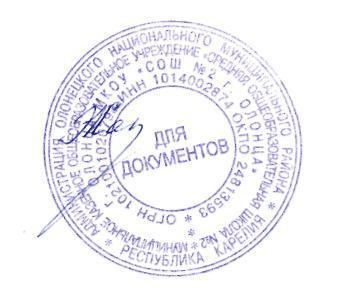 ТемаКол-во часовСодержание воспитательного потенциала блока1.Закончились каникулы17познавательные потребности, потребность расширять кругозор,любознательностьинтерес к чтению, произведениям искусства, детским спектаклям, концертам, выставкаминтерес к прогулкам на природе, подвижным играм, участию в спортивных соревнованиях,осознание своей культуры через контекст культуры англоязычных стран,чувство патриотизма через знакомство с ценностями родной культуры,знание правил поведения в классе, школе, дома,в общественных местах2.История семьи 17знание традиций/правил своей семьи и школы, бережное отношение к нимлюбовь к семье,почтительное отношение к родителям и другим членам своей семьи,уважительное отношение к старшим, доброжелательное отношение к сверстникам и младшим,представление о дружбе и друзьяхвнимательное отношение к членам семьи, их интересам и увлечениям3.Здоровый образ жизни17понимание важности здорового питания, физической культуры и спорта для здоровья человека, его образования, труда и творчествапотребность в здоровом образе жизни и полезном времяпрепровождении,желание познавать мир, расширять кругозор, проявлять любознательность,знание и выполнение санитарно-гигиенических правил, соблюдение здоровьесберегающего режима дня, интерес к прогулкам на природе, подвижным играм, участию в спортивных соревнованияхстремление не совершать поступки, угрожающие собственному здоровью и безопасности4.Внеурочная деятельность17интерес к чтению, произведениям искусства, детским спектаклям, концертам, выставкам интерес к занятиям художественным творчествомстремление выражать себя в творческой деятельности,умение различать полезное и бесполезное времяпрепровождение и стремление рационально использовать время,знание правил поведения дома, в общественных местах, на улицевоспитание ответственного отношения к труду5.Путешествие17умение видеть красоту в окружающем мире, в труде, творчестве, поведении и поступках людейуважительное отношение к родному и иностранному языку,осознание своей культуры через контекст культуры англоязычных стран,потребность и способность представлять собственную культуру, представления о роли знаний в жизни человека и общества,познавательные потребности, потребность расширять кругозор, любознательность,умение различать полезное и бесполезное времяпрепровождение и стремление рационально использовать время,знание правил поведения в общественных местах (на вокзале, в порту, в аэропорту), на улице, уважение правил поведения в России и за рубежомпредставления о правах человека в России и за рубежом,стремление участвовать в межкультурной коммуникации: принимать решения, давать оценки6.О России17чувство патриотизма через знакомство с ценностями родной культуры,представление о символах государства – флаге России, флаге субъекта Российской Федерации, в котором находится образовательное учреждение,знание истории, традиций и обычаев своей страны, бережное отношение к ним,осознание своей культуры через контекст культуры англоязычных стран,любовь к школе, своему селу, городу, народу, России, уважительное отношение к родному языку,потребность и способность представлять собственную культуру,представления о моральных нормах и правилах нравственного поведения,потребность расширять кругозор и любознательностьинтерес к природе и природным явлениям нашей страныбережное отношение к растениям и животным обитающим в России,представления о правах человека в нашей стране и за рубежом.ИТОГО:102№ТемаКол-во часовСодержание воспитательного потенциала блока1.Две столицы.17чувство патриотизма через знакомство с культурными ценностями двух столиц: Москвы и Санкт-Петербурга,представление о символах двух столиц, их достопримечательностей,знание истории, традиций и обычаев двух городов, бережное отношение к ним,интерес к природе и природным явлениям Москвы и Санкт-Петербурга,любовь к своему селу, городу, народу, России,потребность расширять кругозор и любознательностьосознание своей культуры через контекст культуры англоязычных стран,2.Посещение Британии.17расширение познавательных потребностей,представление о символах государства – флаге, гербе Великобритании,уважительное отношение к английскому языкуосознание своей культуры через контекст культуры англоязычных стран,потребность расширять кругозор и любознательность,знакомство с культурными ценностями Великобритании,представление о символах и достопримечательностей Великобритании,интерес к истории, традициям и обычаям Британцев,интерес к природе и природным явлениям Великобритании,3.Традиции, праздники, фестивали.17осознание своей культуры через контекст культуры англоязычных стран, знакомство с культурными ценностями России, Великобритании и США,интерес к традициям, праздникам, фестивалям, России, Великобритании и США,уважительное отношение к традициям, праздникам, фестивалям, России, Великобритании и США,потребность и способность представлять собственную культуру и культуру англоязычных стран,потребность расширять кругозор и любознательность,интерес к истории, традициям и обычаям России, Великобритании и США,4.Страна за океаном –  США17расширение познавательных потребностей,представление о символах государства – флаге, гербе США,уважительное отношение к английскому языкуосознание своей культуры через контекст культуры англоязычных стран,потребность расширять кругозор и любознательность,знакомство с культурными ценностями США,представление о символах и достопримечательностей США,интерес к истории, традициям и обычаям Американцев,интерес к природе и природным явлениям США,5.Любимое проведение свободного времени.17умение видеть красоту в окружающем мире; в труде, творчестве, поведении и поступках людейинтерес к чтению, произведениям искусства, детским спектаклям, концертам, выставкам,интерес к прогулкам на природе, подвижным играм, участию в спортивных соревнованиях, интерес к занятиям художественным творчеством,стремление выражать себя в творческой деятельности,стремление к опрятному внешнему виду, познавательные потребности, потребность расширять кругозор,любознательность,осознание своей культуры через контекст культуры англоязычных стран,чувство патриотизма через знакомство с ценностями родной культуры,6.То, как мы выглядим.17стремление к опрятному внешнему виду,потребность в здоровом образе жизни и полезном времяпрепровождении,представления о моральных нормах и правилах нравственного поведения,различение хороших и плохих поступков, умение анализировать нравственную сторону своих поступков и поступков других людей, в том числе персонажей литературных произведений, анимационных фильмов и телевизионных передач,этические чувства, доброжелательность, эмоционально-нравственная отзывчивость, понимание и сопереживание чувствам других людей,ИТОГО:102№ТемаКол-во часовСодержание воспитательного потенциала блока1.Школа и обучение в школе.17представление о правилах поведения в школе, в общественных местах, на природеотрицательное отношение к нарушениям порядка в классе, школе, к невыполнению человеком своих обязанностей,доброжелательность, эмоционально-нравственная отзывчивость, понимание и сопереживание чувствам других людейустановление дружеских взаимоотношений в коллективе, основанных на взаимопомощи и взаимной поддержке,стремление иметь собственное мнение,знание правил вежливого поведения, правил речевого этикета, умение пользоваться «волшебными» словами,соблюдение здоровьесберегающего режима дня,стремление к опрятному внешнему виду,потребность в здоровом образе жизни и полезном времяпрепровождении,первоначальные представления о правах человека2.Язык мира.17интерес к изучению иностранных языков, уважительное отношение к иностранным языкам,осознание своей культуры через контекст культуры англоязычных стран,представления о роли иностранных языков в жизни человека и общества,расширение познавательных потребностей и кругозора,3.Некоторые факты о мире англоговорящих стран.17познавательный интерес к изучению некоторых фактов о мире англоговорящих стран, уважительное отношение к англоговорящим странам, их культуре, обычаям, традициям и праздникам,осознание своей культуры через контекст культуры англоговорящих стран,представления о роли иностранных языков в жизни человека и общества,расширение познавательных потребностей и кругозора,4.Те, что живут среди нас.17бережное отношение к растениям и животным, что живут среди наспотребность и стремление ухаживать за животными и домашними питомцами, чувство ответственности за жизнь и здоровье животных и домашних питомцев,уважение и бережное отношение к братьям нашим меньшим5.Экология от А до Я.17бережное отношение к природным ресурсам, растениям и животным на нашей планете,потребность и стремление беречь природу и природные ресурсы,чувство ответственности за жизнь и здоровье людей и всех обитателей нашей планеты,бережное отношение к результатам своего труда, труда других людей, к школьному имуществу, учебникам, личным вещам,понимание важности экологической безопасности на планете,6.Здоровый образ жизни.17понимание важности здорового питания, физической культуры и спорта для здоровья человека, его образования, труда и творчествапотребность в здоровом образе жизни и полезном времяпрепровождении,желание познавать мир, расширять кругозор, проявлять любознательность,знание и выполнение санитарно-гигиенических правил, соблюдение здоровьесберегающего режима дня, интерес к прогулкам на природе, подвижным играм, участию в спортивных соревнованияхстремление не совершать поступки, угрожающие собственному здоровью и безопасностиИТОГО:102№ТемаКол-во часовСодержание воспитательного потенциала блока1.Спорт и спортивная жизнь.27понимание важности физической культуры и спорта для здоровья человека, его образования, труда и творчествапотребность в здоровом образе жизни и полезном времяпрепровождении,желание познавать мир, расширять кругозор, проявлять любознательность,знание и выполнение санитарно-гигиенических правил, соблюдение здоровьесберегающего режима дня, интерес к прогулкам на природе, подвижным играм, участию в спортивных соревнованияхстремление не совершать поступки, угрожающие собственному здоровью и безопасности2.Представление искусства: театр.21осознание своей культуры через контекст культуры англоязычных стран,уважение к труду и творчеству театральных деятелей в нашей стране и за рубежом,стремление достойно представлять родную культуру,представления о моральных нормах и правилах нравственного поведения,умение анализировать нравственную сторону своих поступков и поступков других людей, в том числе персонажей литературных произведений, анимационных фильмов и телевизионных передач,этические чувства: доброжелательность, эмоционально-нравственная отзывчивость, понимание и сопереживание чувствам других людей,стремление иметь собственное мнение,вежливое, доброжелательное отношение к другому мнению,знание правил вежливого поведения, культуры речи,расширение познавательных потребностей3.Представление искусства: кино.30осознание своей культуры через контекст культуры англоязычных стран,уважение к труду и творчеству кинодеятелей и знаменитостей в нашей стране и в мире,стремление достойно представлять родную культуру,представления о моральных нормах и правилах нравственного поведения.умение анализировать нравственную сторону своих поступков и поступков других людей, в том числе персонажей литературных произведений, анимационных фильмов и телевизионных передач,этические чувства: доброжелательность, эмоционально-нравственная отзывчивость, понимание и сопереживание чувствам других людей,стремление иметь собственное мнение,вежливое, доброжелательное отношение к другому мнению,знание правил вежливого поведения, культуры речи,расширение познавательных потребностей4.Весь мир знает их.24осознание своей культуры через контекст культуры англоязычных стран,уважение к труду и творчеству знаменитых людей во всём мире,стремление достойно представлять родную культуру, представления о моральных нормах и правилах нравственного поведения,умение анализировать нравственную сторону своих поступков и поступков других людей, в том числе персонажей литературных произведений, анимационных фильмов и телевизионных передач,этические чувства: доброжелательность, эмоционально-нравственная отзывчивость, понимание и сопереживание чувствам других людей,стремление иметь собственное мнение,вежливое, доброжелательное отношение к другому мнению,знание правил вежливого поведения, культуры речи,расширение познавательных потребностейИТОГО:102№ТемаКол-во часовСодержание воспитательного потенциала блока1.Средства массовой информации: радио, телевидение, интернет.27представления о роли знаний в жизни человека и общества, расширение познавательных потребностей через СМИ,воспитание гражданственности, патриотизма, уважения к правам, свободам и обязанностям человека через СМИ,осознание своей культуры через контекст культуры англоязычных стран в СМИ,стремление достойно представлять родную культуру в СМИ,умение анализировать нравственную сторону СМИ, в том числе персонажей литературных произведений, анимационных фильмов и телевизионных передачустановление дружеских взаимоотношений через СМИ,этические чувства: доброжелательность, эмоционально-нравственная отзывчивость, понимание и сопереживание чувствам других людей,стремление иметь собственное мнение, вежливое, доброжелательное отношение к другому мнению,знание правил вежливого поведения, культуры речи,2.Периодическая печать: книги, журналы, газеты.21представления о роли знаний в жизни человека и общества, расширение познавательных потребностей через периодическую печать,воспитание гражданственности, патриотизма, уважения к правам, свободам и обязанностям человека через периодическую печать,осознание своей культуры через контекст культуры англоязычных стран в периодической печати,стремление достойно представлять родную культуру в периодической печати,умение анализировать нравственную сторону периодической печати, в том числе персонажей литературных произведений, анимационных фильмов и телевизионных передачустановление дружеских взаимоотношений через периодическую печать,этические чувства: доброжелательность, эмоционально-нравственная отзывчивость, понимание и сопереживание чувствам других людей,стремление иметь собственное мнение, вежливое, доброжелательное отношение к другому мнению,знание правил вежливого поведения, культуры речи,3.Наука и техника.30представления о роли знаний в жизни человека и общества, расширение познавательных потребностей,уважение к труду и творчеству знаменитых учёных,познавательные потребности, потребность расширять кругозор, любознательность,навыки коллективной учебной деятельности, в том числе при разработке и реализации творческих проектов,умение проявлять дисциплинированность, последовательность и настойчивость в выполнении учебных и учебно-трудовых заданий,интерес к науке и технике, научным достижениям и изобретениям, умение видеть красоту в окружающем мире; в труде, творчестве, поведении и поступках людей,интерес к чтению, к занятиям творчеством,стремление выражать себя в творческой деятельности4.Жизнь и проблемы подростков24представления о правах человекапредставления о правилах поведения в школе, в общественных местах, на природеотрицательное отношение к нарушениям порядка в классе, школе, к невыполнению человеком своих обязанностейпредставления о моральных нормах и правилах нравственного поведенияуважительное отношение к родителям и другим членам своей семьи, семейным ценностям и традициям;уважительное отношение к старшим, доброжелательное отношение к сверстникам и младшимэтические чувства: доброжелательность, эмоционально-нравственная отзывчивость, понимание и сопереживание чувствам других людей представление о дружбе и друзьяхвнимательное отношение к друзьям, их интересам и увлечениямстремление устанавливать дружеские взаимоотношения в коллективе, основанные на взаимопомощи и взаимной поддержке знание правил вежливого поведения, культуры речи, умение пользоваться «волшебными» словамиразличение положительных и отрицательных героев, хороших и плохих поступков, способность анализировать нравственную сторону своих поступков и поступков других людей, в том числе персонажей литературных произведенийИТОГО:102№ п/пТема урока.Количество часовТема 1.  Каникулы закончились171/1Летние каникулы. Простое настоящее и прошедшее время. Повторение.12/2Проведение досуга. Простое прошедшее время13/3Планы на выходной. Выражение «to be going to do smth.»14/4Планы на выходной. Выражение «to be going to do smth.»15/5Погода. Простое прошедшее время.16/6Страны и города Европы.17/7Степени сравнения прилагательных.  Конструкция as...as.18/8Каникулы в России. Степени сравнения прилагательных. 19/9Урок повторения по теме «Каникулы закончились».110/10Практика чтения.111/11Практика устной речи. 112/12Практика лексических и грамматических навыков. 113/13Практика письменной речи.114/14Каникулы в Карелии (Региональный компонент)115/15Урок систематизации знаний по теме «Каникулы закончились»116/16Контрольная работа по теме «Каникулы закончились»117/17Обобщающий урок по теме «Каникулы закончились»1Тема 2. Семейная история1718/1Семейная история119/2Достопримечательности русских городов. Вопрос к подлежащему120/3Местожительства. Структура to be born.121/4Семья. Вопрос к подлежащему с глаголом to be.122/5Семья. Профессии.123/6Профессии. Модальный глагол could. Отрицательные предложения.124/7Профессии. Модальный глагол could. Общие вопросы.125/8Обозначение дат. Порядковые числительные.126/9Урок повторения по теме «Семейная история».127/10Практика чтения.128/11Практика устной речи.129/12Практика лексических и грамматических навыков. 130/13Практика письменной речи.131/14Востребованные профессии в Карелии. (Региональный компонент)132/15Урок систематизации знаний по теме «Семейная история»133/16Контрольная работа по теме «Семейная история»134/17Обобщающий урок по теме «Семейная история»1Тема 3. Здоровый образ жизни 1735/1Здоровый образ жизни136/2Виды спорта. Герундий.137/3Обозначение времени. 138/4Обозначение времени. Здоровье.139/5Здоровый образ жизни. Оборот let’s do.140/6Здоровый образ жизни.141/7Здоровый образ жизни. Словообразование: суффикс прилагательных –ful.142/8Увлечения и хобби. Оборот have got / has got.143/9Урок повторения по теме «Здоровый образ жизни».144/10Практика чтения.145/11Практика устной речи.14612Практика лексических и грамматических навыков. 147/13Практика письменной речи.148/14Виды спорта Карелии. (Региональный компонент)149/15Урок систематизации знаний по теме «Здоровый образ жизни»150/16Контрольная работа по теме «Здоровый образ жизни»151/17Обобщающий урок по теме «Здоровый образ жизни»1Тема 4. Свободное время 1752/1Свободное время 153/2Свободное время. Общий вопрос.154/3Домашние животные. Альтернативный вопрос. Инфинитив.155/4Хобби. Специальный вопрос.156/5Хобби. Специальный вопрос.157/6Хобби. Словообразование: префикс un-.158/7Хобби. Разделительный вопрос.159/8Хобби. Разделительный вопрос.160/9Хобби. Цирк. Разделительный вопрос.161/10Урок повторения по теме «Свободное время».162/11Практика чтения.163/12Практика устной речи.164/13Практика лексических и грамматических навыков. 165/14Практика письменной речи.166/15Урок систематизации знаний по теме «Свободное время»167/16Контрольная работа по теме «Свободное время»168/17Обобщающий урок по теме «Свободное время»1Тема 5. Путешествия 1769/1Путешествия170/2Путешествия. Абсолютная форма притяжательных местоимений.171/3Путешествие по России.172/4Путешествие по Карелии. (Региональный компонент)173/5Шотландия. Ответы на разделительные вопросы.174/6Города мира и их достопримечательности.175/7Путешествие в Великобританию. Глаголы to say, to tell.176/8Образование наречий.177/9Город моей мечты.178/10Урок повторения по теме «Путешествия».179/11Практика чтения.180/12Практика устной речи.181/13Практика лексических и грамматических навыков. 182/14Шотландия. Ответы на разделительные вопросы.183/15Города мира и их достопримечательности.184/16Контрольная работа по теме «Путешествия»185/17Обобщающий урок по теме «Путешествия»1Тема 6. О России1786/1О России187/2Путешествие во Владивосток. Конструкция It takes ... to get ... 188/3Россия – моя страна.  Артикль и географические названия.189/4География России. Прошедшее продолженное время.190/5География Карелии. (Региональный компонент)91/6Животные России. Множественное число имен существительных.192/7Знаменитые люди России193/8 Русский и британский образ жизни.194/9Путешествие в Иркутск.  Прошедшее продолженное время.195/10Урок повторения по теме «Путешествия».196/11Практика чтения.197/12Практика устной речи. 198/13Практика лексических и грамматических навыков. 199/14Урок систематизации знаний по теме «О России»1100/15Контрольная работа по теме «О России»1101/16Обобщающий урок по теме «О России»1102/17Итоговый урок по изученным темам за год.1№ п/пТема урока.Количество часовТема1. Две столицы.171/1Москва. Санкт-Петербург.12/2Санкт-Петербург.13/3Санкт-Петербург – город на Балтийском море.14/4Достопримечательности Санкт-Петербурга.15/5Как все начиналось.16/6Кремль. Красная площадь.17/7Летнее путешествие.18/8Летнее путешествие.19/9Достопримечательности.110/10Визит Бена в Москву.111/11Известные люди России.112/12Обобщение по теме «Две столицы»113/13Практика чтения.114/14Практика устной речи. 115/15Практика лексических и грамматических навыков.116/16Региональный компонент «Петрозаводск – столица Карелии»117/17Контрольная работа по теме «Две столицы».1Тема 2. Посещение Британии. 1718/1География Великобритании.119/2Посещение Британии.120/3Посещение Британии.121/4География Великобритании.122/5Река Темза. Числительные 100, 1000, 1000000. 123/6Лондон – столица Великобритании.124/7Лондон – столица и его достопримечательности.125/8История Лондона.126/9Остров Мэн.127/10Посещение Великобритании.128/11Обобщение по теме «Посещение Британии»129/12Практика чтения.130/13Практика устной речи. 131/14Практика лексических и грамматических навыков.132/15Урок систематизации знаний по теме «Посещение Британии»133/16Контрольная работа по теме «Посещение Британии»134/17Обобщающий урок по теме «Посещение Британии»1Тема 3. Традиции, праздники, фестивали.1735/1Мой день рождения.136/2Праздники и фестивали в Британии.137/3Праздники.138/4Праздники и фестивали в Британии.139/5Праздники и фестивали в Британии.140/6Празднование Нового года.141/7Пасха, Рождество в Британии.142/8Страна богатая традициями.143/9Итоговая контрольная работа за первое полугодие. Тест.144/10Праздники.145/11Праздники и традиции в твоей семье.14612Обобщение по теме «Традиции, праздники, фестивали».147/13Практика чтения.148/14Практика устной речи. 149/15Практика лексических и грамматических навыков.150/16Региональный компонент. «Традиции, праздники, фестивали Карелии».151/17Контрольная работа по теме «Традиции, праздники, фестивали».1Тема 4. Страна за океаном – США.1752/1Открытие Америки.153/2К. Колумб. Будущее время. 154/3Открытие Америки. Глагол t oarrive с предлогами in, at. 155/4США. Коренные жители.156/5США. Употребление as soon as, until, till, before, after.157/6Нью-Йорк. Введение географических названий.158/7США. Страна за океаном.159/8Нью-Йорк и Нью-Йоркцы.160/9Американские дома.161/10Путешествия Христофора Колумба.162/11Америка.163/12Обобщение по теме «Страна за океаном – США».164/13Практика чтения.165/14Практика устной речи. 66/15Практика лексических и грамматических навыков.167/16Урок систематизации знаний по теме «Страна за океаном – США». 168/17Контрольная работа по теме «Страна за океаном – США».1Тема 5. Любимое проведение свободного времени. 1769/1Любимые способы проведения свободного времени.170/2Общение в сети.171/3Погода.172/4Времена года.173/5Одежда.174/6Одежда.175/7Одежда.176/8Любимое проведение свободного времени.177/9Идеи для праздников.178/10Одежда, покупки.179/11Любимое проведение свободного времени в нашей стране.180/12Обобщение по теме «Любимое проведение свободного времени».181/13Практика чтения.182/14Практика устной речи. 183/15Практика лексических и грамматических навыков.184/16Урок систематизации знаний по теме «Любимое проведение свободного времени».185/17Контрольная работа по теме «Любимое проведение свободного времени».1Раздел 6. То, как мы выглядим. 1786/1Внешность.187/2Описание внешности.188/3Описание внешности.189/4Внешность. Смиты.190/5Внешность.191/6Описание внешности.192/7Описание внешности.193/8То, как мы выглядим.194/9Подарки для семьи.195/10Внешность знаменитостей.196/11Мэй Фокс и ее одноклассники.197/12Обобщение по теме «То, как мы выглядим».198/13Практика чтения.199/14Практика устной речи. 1100/15Практика лексических и грамматических навыков.1101/16Контрольная работа по теме «То, как мы выглядим».1102/17Итоговый урок по изученным темам за год.1№ п/пТема урока.Количество часовРаздел 1. Школа и обучение в школе.171.Первые дни в школе.12.Школьные принадлежности. Имя существительное.13.В магазине школьных принадлежностей.14.Образование в Англии и Уэльсе. 15.Образование в Англии и Уэльсе. Чтение текста.16.Школьные предметы, расписание.17.Школы в России. Речевой этикет.18.Школы России. Глаголы говорить, рассказывать19.Обучение в Англии, Шотландии и России. Изучение новой лексики.110.Обучение в Англии, Шотландии и России. Предлоги.111.Школа и дети. Словообразование.112.Школа и дети.  Фразовый глагол to talk. 113.Обобщение по теме «Школа и обучение в школе».114.Практика чтения.115Практика устной речи. 116Практика лексических и грамматических навыков.117Контрольная работа по теме «Школа и обучение в школе».1Раздел 2. Язык мира.17 18.Изучаем английский язык. Артикли.119.Изучаем английский язык.  Настоящее Завершенное время. Утвердительные предложения.120.История праязыков. 121.Язык мира.  Настоящее Завершенное время. Общий вопрос.122.Язык мира.  Настоящее Завершенное время. Неправильные глаголы.123.Как развивался английский язык.  Настоящее Завершенное время.  Наречия.124.Как развивался английский язык.  Работа с текстом. 125.Диалекты английского языка.126.Наши предпочтения.127.Как пользоваться словарями.128.Словари.  Фразовый глагол to hand.129.Обобщение по теме «Язык мира»130.Практика чтения.131.Практика устной речи. 132.Практика лексических и грамматических навыков.133.Урок систематизации знаний по теме «Язык мира».134.Контрольная работа по теме «Язык мира».1Раздел 3. Некоторые факты о мире англоговорящих стран.1735.Новый мир.136.Новый мир. Неправильные глаголы.137.География США. Изучение новой лексики. Работа с текстом.138.Столица США – Вашингтон. Чтение и работа с текстом.139.Столица США – Вашингтон. Неправильные глаголы.140.Австралия.  Изучение новой лексики.141.Австралия. Работа по тексту.142.Города Австралии. Прошедшее Простое и Настоящее Завершенное времена.143.Города Австралии. Прошедшее Простое и Настоящее Завершенное времена. 144.Животные Австралии. Маркеры Настоящего Завершенного времени.145.Животные Австралии.  Работа с текстом.146.Сходства и различия США и Австралии. Чем они интересны.147.Обобщение по теме «Некоторые факты о мире англо-говорящих стран».148.Практика чтения.149.Практика устной речи. 150.Практика лексических и грамматических навыков.151.Контрольная работа по теме «Некоторые факты о мире англо-говорящих стран»1Раздел 4. Те, что живут среди нас.1752.Птицы нашей планеты. Неправильные глаголы.153.Птицы нашей планеты. Новая лексика.154.Они так похожи на нас.  Работа с текстом. 155.Они так похожи на нас. Неправильные глаголы.156.Растения и животные. Изучение новой лексики.157.Растения и животные.  Работа с текстом.158.Язык птиц. Лексический раздел.159.Наши ближайшие родственники обезьяны. Изучение лексики.160. Наши друзья – насекомые. Поздравления. Новые слова.161.Флора и фауна.162.Чарльз Дарвин и теория эволюции. 163.Чарльз Дарвин и теория эволюции. Фразовые глаголы.164.Обобщение по теме «Язык мира»165.Практика чтения.166.Практика устной речи. 167.Практика лексических и грамматических навыков.168.Контрольная работа по теме «Те, что живут среди нас».1Раздел 5. Экология от А до Я.1769.Сохраним красоту России.170.Экология. Работа с текстом.171.Экология. Возвратные местоимения.172.Загрязнение окружающей среды. Изучение лексики по теме.173.Загрязнение окружающей среды.174.Настоящее Завершенное длительное время.175.Настоящее Завершенное длительное время.176.Сравнение времен.177.Фонд дикой природы. Изучение новой лексики.178.Фонд дикой природы. Диалоги.179.Проблемы экологии. Словообразование.180.Проблемы экологии. Фразовые глаголы.181.Обобщение по теме «Экология от А до Я»182.Практика чтения.183.Практика устной речи. 184.Практика лексических и грамматических навыков.185.Контрольная работа по теме «Экология от А до Я»1Раздел 6. Здоровый образ жизни.1786.Здоровый образ жизни. Изучение лексики.187.Здоровый образ жизни. Наречие188.Здоровый образ жизни. Диалоги.189.Части тела. Изучение лексики.190.Части тела. Многосложные слова.191.Болезни. Новая лексика.192.Болезни. Структуры, которые следует различать.193.Посещение доктора. Изучение лексики.194.Времена английских глаголов. Вопросы.195.Посещение доктора. Диалоги96.Обобщение по теме «Здоровый образ жизни.»197.Практика чтения.198.Практика устной речи. 199.Практика лексических и грамматических навыков.1100.Урок систематизации знаний по теме «Здоровый образ жизни».1101.Контрольная работа по теме «Здоровый образ жизни».1102.Итоговый урок по изученным темам за год.1№ п/пТема урока.Количество часовРаздел 1. «Спорт и спортивная жизнь»241.Спорт и спортивная жизнь12.Как русские проводят их каникулы. Обучение монологу.13.Конструкция «used to»: употребление в речи и на письме.14.Великие спортсмены. Обучение аудированию.15.Правила употребления сравнительной степени с наречием «мало». 16.Различные виды спорта. Устная речь.17.Спорт в России.  Диалог-расспрос.18.Правила употребления слова «спорт» в речи и на письме.19.Спорт в Британии.110.Спортивная одежда и обувь.111.Олимпийские игры в древности. Чтение.112.Прошедшее совершенное время: правила употребления в речи и на письме.113.Прошедшее совершенное время со словами «после, перед, вскоре»: правила употребления.114.Употребление предлогов со словом «поле» в речи и на письме. 115.Спорт и спортивная жизнь. Устная речь.116.Спорт и спортивная жизнь.117.Правила употребления слова «ещё» в вопросительных конструкциях.118.Спорт в Карелии. Региональный компонент. 119.Обобщение по теме «Спорт и спортивная жизнь»120.Практика чтения.121.Практика устной речи. 122.Практика лексических и грамматических навыков.123.Урок систематизации знаний по теме «Спорт и спортивная жизнь»124.Контрольная работа по теме «Спорт и спортивная жизнь»1Раздел 2. «Представление искусства: театр» 2425.Представление искусства: театр. Прошедшее совершенное время, вопросы.126.Театр. Лексика.127.Моё свободное время. Диалог.128.История развлечений. Чтение.129.Описание театра. Лексика. 130.У билетной кассы. Диалог.131.Косвенная речь: правила употребления в речи и на письме. 132.Правила употребления слова «билет» с различными предлогами.133.Употребление косвенной речи в монологических высказываниях.134.Пьесы Шекспира. Чтение.135.Знаменитые театры. Аудирование.136.Косвенная речь: лексические изменения на письме.137.Посещение театра. Устная речь.138.Театр в Англии. Краткое сообщение. 139.Театры России. Устная речь.140.Правила образования существительных с помощью суффиксов -ance/ ence  и  ist. 141.Фразовый глагол «держать» и его основные значения. 142.Мой любимый актёр или актриса. Монолог.143.Обобщение по теме «Представление искусства: театр»144.Практика чтения.145.Практика устной речи. 146.Практика лексических и грамматических навыков.147.Урок систематизации знаний по теме «Представление искусства: театр»148.Контрольная работа по теме «Представление искусства: театр»1Раздел 3. «Представление искусства: кино»  2749.Представление искусства: кино.150.История кино. Чтение.151.Правила употребления определённого артикля с названиями театров, кинотеатров, музеев.152.Знаменитые актёры. Аудирование.153.Косвенная речь: правила употребления в речи и на письме.154.Косвенная речь: правила преобразования глагола в будущем времени.155.Правила использования фраз и выражений для описания фильма. 156.Мой любимый фильм. Диалог157.Косвенная речь: правила употребления в речи и на письме.158.Типы фильмов. Лексика.159.Типы фильмов. Устная речь160.Правила образования степеней прилагательных у слов «поздний, старый».161.Давай пойдём в кино. Диалог.Кино в моей жизни. Краткое сообщение.162.Правила образования степеней прилагательных у слов «далёкий, близкий».163.Мой любимый киноактёр и киноактриса. Монолог.164.Описание и обсуждение фильма. Лексика.165.Правила употребления собирательных существительных в речи и на письме.166.Формальная и неформальная лексика в английском языке: правила употребления в речи и на письме.167.Мой любимый фильм. Аудирование.168.Знаменитые кинокомпании мира. 169.Правила образования прилагательных с помощью суффикса -ish.170.Обобщение по теме «Представление искусства: кино»171.Практика чтения.172.Практика устной речи. 173.Практика лексических и грамматических навыков.174.Урок систематизации знаний по теме «Представление искусства: кино»175.Контрольная работа по теме «Представление искусства: кино»1Раздел 4. «Весь мир знает их»  2776.Весь мир знает их. Лексика.177.Правила употребления страдательного залога в прошедшем простом времени.178.Знаменитые картины мира. Устная речь.179.Знаменитые учёные мира. Аудирование.180.Исаак Ньютон. Чтение181.Глаголы «learn, study»: правила употребления в речи и на письме.182.Правила употребления страдательного залога с переходными глаголами.183.Знаменитые люди всего мира. Лексика.184.Михаил Ломоносов. Чтение.185.Правила употребления предлогов в словосочетании «сделан из».186.Биографии выдающихся людей. Монолог.187.Правила употребления глаголов в страдательном залоге, которые требуют после себя предлога.188.Страдательный залог в будущем простом времени: правила употребления в речи и на письме.189.Выдающиеся люди. Лексика.190.Употребления модальных глаголов в страдательном залоге.191.Королева Елизавета 2. Чтение.192.Правила образования существительных с помощью суффиксов dom, hood, ship, ism.193.Известные художники и их работы. Аудирование.194.Фразовый глагол «положить» и его основные значения.             195.Американские президенты. Диалог – расспрос.196.Обобщение по теме «Весь мир знает их»197.Практика чтения.198.Практика устной речи. 199.Практика лексических и грамматических навыков.1100.Урок систематизации знаний по теме «Весь мир знает их»1101.Контрольная работа по теме «Весь мир знает их»1102.Итоговый урок по изученным темам за год.1№ п/пТема урока.Количество часовРаздел 1. «Средства массовой информации: радио, телевидение, интернет»241.Средства массовой информации. Введение.12.Страдательный залог в настоящем продолженном времени: формы и значения 13.СМИ. Аудирование.14.СМИ. Чтение.15.Страдательный залог в настоящем продолженном и в прошедшем продолженном времени: сравнительный анализ16.Телевидение. Чтение.17.Фразовый глагол «turn»: употребление в речи18.Страдательный залог в прошедшем завершенном времени19.Страдательный залог в настоящем завершенном и в прошедшем завершенном времени: сравнительный анализ110.Интернет в современном мире. Лексика.111.Любимая телепередача. Диалог112.Современное телевидение. Устная речь.113.Британское телевидение.114.Словообразование: префиксы, придающие отрицательный смысл словам115.Интернет в моей жизни. Краткое сообщение116.Телевидение сегодня. Устная речь.117.Печатные издания.118.Компьютерный язык.119.Обобщение по теме «СМИ»120.Практика чтения.121.Практика устной речи. 122.Практика лексических и грамматических навыков.123.Урок систематизации знаний по теме «СМИ»124.Контрольная работа по теме «СМИ»1Раздел 2.  Периодическая печать: книги, журналы, газеты.2425.Периодическая печать: книги, журналы, газеты.126.Слова-синонимы: употребление в речи.127.Книги. Аудирование.128.Книги. Диалог129.Неопределенное местоимение “one”: употребление в речи 130.Пресса. Чтение.131.Причастие первое: правила употребления132.Причастие второе: правила употребления133.Первые печатные издания. Аудирование.134.Причастие первое и второе: сравнительный анализ.135.Фразовый глагол «look»: употребление в речи136.Печатные издания. Аудирование.137.Структуры с причастием первым: употребление в речи138.Глагол «lie»: употребление на письме.139.Книги для детей. Устная речь.140.Образование имён прилагательных при помощи суффиксов –ly и –ous141.Журналисты и журналистика. Чтение.142.Конструкция с Ving после глагола «mind»: употребление в речи143.Обобщение по теме «Периодическая печать: книги, журналы, газеты».144.Практика чтения.145.Практика устной речи. 146.Практика лексических и грамматических навыков.147.Урок систематизации знаний по теме «Периодическая печать: книги, журналы, газеты».148.Контрольная работа по теме «Периодическая печать: книги, журналы, газеты».1Раздел 3. Наука и технология.2749.Наука и технология. Лексика.150.Наука и технология. Чтение.151.Герундий после глаголов с предлогами: правила употребления152.Глагол и существительное «use»: сравнительный анализ153.Промышленная революция. Устная речь.154.История технологий. Чтение.155.Герундий и глаголы с предлогами: употребление в речи156.Инструменты и приспособления. Аудирование.157.Определенный и неопределенный артикли: правила употребления158.Глаголы «invent» и «discover»: сравнительный анализ159.Образование глаголов при помощи префикса –en160.История технологий. Чтение.161.Научные изобретения. Устная речь.162.Инфинитив: правила употребления163.Употребление определенного и неопределенного артиклей с объектами и явлениями164.Фразовый глагол «to break»: употребление в речи.165.Исследование космоса. Чтение.166.Модальные глаголы в значении «возможность»: употребление в речи167.Плюсы и минусы мобильных телефонов. 168.Исследование космоса. Краткое сообщение.169.Идиомы, обозначающие небесные тела: употребление в речи170.Метро. Чтение.171.Изобретение. Аудирование.172.Важное изобретение. Устная речь.173.Обобщение по теме «Наука и технология».174.Практика чтения.175.Практика устной речи. 176.Практика лексических и грамматических навыков.177.Урок систематизации знаний по теме «Наука и технология».178.Контрольная работа по теме «Наука и технология».1Раздел 4. Жизнь и проблемы подростков2779.Жизнь и проблемы подростков. Введение.180.Быть подростком. Чтение.181.Сложное дополнение: правила употребления182.Быть подростком. Устная речь.183.Быть подростком. Аудирование.184.Употребление сложного дополнения после глаголов чувственного, слухового и зрительного восприятия185.Подростки и родители. Чтение.186.Подростки и родители. Устная речь.187.Подростки и расизм. Лексика.188.Расизм. Чтение.189.Образование имён прилагательных при помощи суффикса –ive190.Быть подростком. Диалог.191.Употребление сложного дополнения после глаголов «to let» и «to make»192.Фразовый глагол «to get»: употребление в речи.193.Молодёжные движения и организации. Чтение.194.Структуры с глаголами «to be» и «to get»: сравнительный анализ195.Проблемы подростков. Чтение. Устная речь.196.Обобщение по теме «Жизнь и проблемы подростков».197.Практика чтения.198.Практика устной речи. 199.Практика лексических и грамматических навыков.1100.Урок систематизации знаний по теме «Жизнь и проблемы подростков».1101.Контрольная работа по теме «Жизнь и проблемы подростков».1102.Итоговый урок по изученным темам за год.1